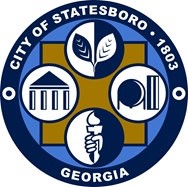 2024 HOLIDAY RESIDENTIAL SANITATION COLLECTION SCHEDULENew Year’s Day (observed January 1, 2024)	Monday, January 1, 2024 	          No Collection 	Tuesday, January 2, 2024 	 	Monday Route 	Wednesday, January 3, 2024 	 	Tuesday Route 	Thursday, January 4, 2024 	 	Wednesday Route Friday, January 5, 2024             		Thursday Route Dr. Martin Luther King, Jr (observed January 15, 2024)	Monday, January 15, 2024 	 	No Collection 	Tuesday, January 16, 2024 	 	Monday Route                                       Wednesday, January 17, 2024 	            Tuesday Route 	Thursday, January 18, 2024 	 	Wednesday Route Friday, January 19, 2024                 	Thursday Route Good Friday (observed March 29th, 2024) Friday closed/No Changes to Weekly PickupMemorial Day (observed May 27th, 2024) 	Monday, May 27, 2024  	No Collection 	Tuesday, May 28, 2024  	Monday Route 	Wednesday, May 29, 2024 	Tuesday Route 	  Thursday, May 30, 2024 	      Wednesday Route Friday, May 31, 2024                   Thursday Route Juneteenth (observed June 19th, 2024) 	                                                     Monday, June 17, 2024          Monday Route	Tuesday, June 18, 2024  	 Tuesday Route                                                 Wednesday, June 19, 2024           No Collection 	                    Thursday, June 20, 2024 	            Wednesday Route        Friday, June 21, 2024                 Thursday Route Independence Day (observed July 4th, 2024) 	Monday, July 1, 2024 	 	Monday Route 	Tuesday, July 2, 2024 	 	Tuesday Route 	Wednesday, July 3, 2024 	      Wednesday Route 	Thursday, July 4, 2024	No Collection                                                                                                                    Friday, July 5, 2024                        Thursday Route Labor Day (observed September 4th, 2024) 	Monday, Sept 2, 2024      	     No Collection 	Tuesday, Sept 3, 2024  	Monday Route 	Wednesday, Sept 4, 2024 	          Tuesday Route 	Thursday, Sept 5, 2024  	Wednesday Route Friday, Sept 6, 2024                      Thursday Route Veteran’s Day (observed November 11th, 2024) 
Monday, November 11, 2024         No Collection
Tuesday, Nov.12, 2024                   Monday Route
Wednesday Nov 13, 2024              Tuesday Route
Thursday Nov. 14, 2024                 Wednesday Route
Friday Nov.15, 2024                       Thursday RouteThanksgiving (observed November 28 & 29, 2024) 	                                           Monday, November 25, 2024            Monday Route 	Tuesday, November 26, 2024 	       Tuesday Route	                                        Wednesday, November 27, 2024          Wednesday & Thursday Route                                            Thursday, November 28, 2024          No Collection                                              Friday   November 29, 2024           No CollectionChristmas Day (observed December 24 & 25, 2024)	Monday, December 23, 2024 	            Monday Route                                                Tuesday, December 24, 2024 	     No Collection Wednesday, December 25, 2024        No Collection
 Thursday, December 26, 2024          Tuesday Route Friday, December 27, 2024               Wednesday& Thursday Route